THÔNG TIN BÁO CHÍTHÔNG TIN BÁO CHÍWebsite:http://vtv.vnĐài Truyền hình Việt Nam43 Nguyễn Chí Thanh - Hà NộiWebsite: http://vtv.vnWebsite:http://vtv.vnĐài Truyền hình Việt Nam43 Nguyễn Chí Thanh - Hà NộiWebsite: http://vtv.vnĐó là “Bàn tay đen” với sự góp mặt của Thạch Y Long, là “Điều cuối cùng còn lại” với sự góp mặt của Oanh Oanh, Ngọc Quỳnh, “Tìm lại ngày đã mất” với sự tham gia của Công Dũng và Phan Hòa và bộ phim “Truy đuổi” với diễn xuất của Nhật Hạ, Khương Thịnh…BÀN TAY ĐEN - 21h35 NGÀY 2/11/2014- Thể loại: Tâm lý xã hội- hình sự- Đạo diễn: Đinh Thái Thụy- Diễn viên: Thạch Kim Long  vai Hai Hoàng                     Đinh Y Nhung vai Tình - vợ Hai Hoàng- Tóm tắt nội dung: Chuyện phim xoay quanh cuộc đời Phúc, cậu bé bị bỏ rơi từ khi lọt lòng, được Hai Hoàng, đại ca của nhóm trộm cướp Bàn tay đen, nhặt về nuôi.Với khả năng hội họa và trí nhớ tốt, Phúc được nhóm Bàn tay đen giao cho nhiệm vụ thám thính, phác họa sơ đồ nhà để cả bọn vào trộm đồ.Trong một lần thực hiện nhiệm vụ được giao, Phúc tình cờ vào đúng gia đình có con trai vừa mới mất do đuối nước, mà chính anh là người đã vớt con trai họ lên. Cảm kích trước hành động của Phúc, bà chủ nhà đối xử rất tử tế và có ý định nhận anh làm con nuôi. Phúc sẽ làm gì khi một bên là nhiệm vụ của đại ca Hai Hoàng, một bên là tình mẫu tử mà bấy lâu nay anh vẫn mải miết tìm kiếm…Phim được phát sóng trong khung giờ Phim cuối tuần (21h35, Chủ nhật trên kênh VTV1) vào ngày 2/11/2014ĐIỀU CUỐI CÙNG CÒN LẠI- 21h35 NGÀY 09/11/2014- Thể loại: Tâm lý xã hội- Đạo diễn:Bùi Quốc Việt- Diễn viên:Oanh Oanh vai Liên                    Ngọc Quỳnh vai Bình                    Thiện Tùng vai Quang- Tóm tắt nội dung:Chuyện phim xoay quanh cuộc đời của Liên- một giáo viên trường làng, tuy đẹp người, đẹp nết, được học sinh, đồng nghiệp thương mến, quý trọng, nhưng lại có một cuộc sống gia đình không như ý muốn. Bình- chồng cô, đi xuất khẩu lao động, hẹn vài năm sau sẽ trở về đoàn tụ với gia đình, nhưng đã 6 năm đằng đẵng, anh vẫn mải mê nơi xứ người để Liên một mình nuôi con ăn học. Ngày Bình trở về, Liên nghẹn ngào hạnh phúc, rồi đây con cô sẽ được sống trong tình yêu thương trọn vẹn của cả bố và mẹ, gia đình cô sẽ tràn ngập niềm vui. Thế nhưng, tất cả không như Liên kỳ vọng, Bình đã có người tình mới, anh trở về chỉ để chia tay cô. Nuốt nước mắt vào trong, Liên phải dối đứa con sắp bước vào lớp một rằng bố đi bộ đội bảo vệ Tổ quốc nên không về được. Quang – một giáo viên mới về trường, nảy sinh tình cảm với Liên. Dù Quang là một người đàn ông tốt, sẵn sàng che chở cho mẹ con cô, nhưng những gì mà Liên phải trải qua, khiến cô không còn mở lòng ra được nữa. Trong khi đó, cuộc sống ở thành phố bên người tình không êm đẹp như Bình nghĩ. Bóng dáng của đứa con hồn nhiên, đáng thương, cùng hình ảnh của người vợ vất vả, đau buồn luôn ám ảnh tâm trí anh. Cô người tình của Bình đã rời xa anh khi nhận ra trong tim anh thực ra chỉ có chỗ cho người vợ cũ.Bình trở về, nhưng mối quan hệ của họ sẽ đi đến đâu khi tâm hồn Liên đã kiệt quệ sau những tổn thương mà người chồng gây ra…Phim được phát sóng trong khung giờ Phim cuối tuần (21h35, Chủ nhật trên kênh VTV1) vào ngày 16/11/2014TÌM LẠI NGÀY ĐÃ MẤT- 21h35 NGÀY 23/11/2014- Thể loại: Tâm lý xã hội - Đạo diễn: Nguyễn Văn Đức- Diễn viên: Công Dũng vai Dũng                    Phan Hòa vai Trang- Tóm tắt nội dung:Bộ phim “Tìm lại ngày đã mất” kể về cuộc đời bất hạnh của Trang- một cô giáo xuất thân từ trẻ mồ côi, có chồng là Dũng- một doanh nhân trẻ, giàu có nhờ thừa hưởng gia sản từ bố nhưng suốt ngày chỉ biết ăn chơi, không chú tâm vào công việc. Chính những thói hư tật xấu đã khiến Dũng phải vào tù vì bị đối tác kiện. Trước tình cảnh đó, Trang đã làm đủ mọi cách, kể cả phải hạ mình để cứu chồng. Trong khi đó, Nam Cường - Giám đốc công ty đối tác đã kiện Dũng, xao xuyến trước vẻ đẹp của Trang, bởi cô rất giống với người yêu đã khuất trước kia của anh và cũng bởi lòng thương cảm trước một người phụ nữ mỏng manh nhưng hi sinh tất cả vì chồng. Chính vì thế Cường đã âm thầm giúp đỡ Trang rất nhiều.Mọi chuyện tưởng chừng êm xuôi khi Trang trả được nợ và cứu Dũng ta ra khỏi chốn tù tội, thì đúng lúc đó, Trang lại bị nhân tình của chồng vu oan. Mọi rắc rối ập đến liên tiếp, Trang sẽ phải đối mặt với mọi chuyện ra sao?Phim được phát sóng trong khung giờ Phim cuối tuần (21h35, Chủ nhật trên kênh VTV1) vào ngày 23/11/2014.TRUY ĐUỔI - 21h35 NGÀY 30/11/2014- Thể loại: Tâm lý- hành động- Đạo diễn: Đặng Lưu Việt Bảo- Diễn viên: Quang Trường vai Lâm “bụi đời”                    Nhật Hạ vai Thủy Bình                    Khương Thịnh  vai Tony Trần- Sức hút:Bộ phim với sự tham gia của dàn diễn trẻ đẹp.Chuyện có các pha hành động gây cấn, hồi hộp, đẹp mắt hấp dẫn người xem- Tóm tắt nội dung:Chuyện phim đưa khán giả đến với những pha rượt đuổi, truy bắt hồi hộp, gay cấn giữa các băng nhóm xã hội đen.Tú “trâu điên” nhận được một cuộc giao dịch lớn, với giao kèo anh phải đưa được Thủy Bình – con gái của người đàn bà là trùm tín dụng đen, sang Campuchia. Trên đường trốn thoát, nhóm của Tú “trâu điên” gồm Minh “cụt” và Lâm “bụi đời” bị nhiều phe vây bắt trong đó có nhóm của Tony Trần. Tony Trần điên máu vì bị bà mẹ của Thủy Bình lừa cuỗm hết tiền, nên bằng mọi giá, hắn phải bắt được Thủy Bình để đòi lại số tiền đã mất.  Trong cuộc trốn chạy, Thủy Bình đã phát hiện ra nhiều sự thật về người mẹ kế của mình, nhưng cô vẫn quyết định sang gặp bà vì đứa em cùng cha khác mẹ của cô đang cần máu của cô để chữa trị căn bệnh ung thư…Phim được phát sóng trong khung giờ Phim cuối tuần (21h35, Chủ nhật trên kênh VTV1) vào ngày 30/11/2014.* Do ngày 16/11 có truyền hình trực tiếp nên không có phim cuối tuần.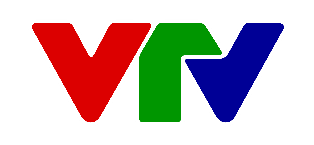 